INDICAÇÃO Nº 85/2014Sugere ao Poder Executivo Municipal a limpeza e corte de mato alto por toda a Rua Osório Duque Estrada no Bairro Jardim Batagin em Santa Barbara d’ Oeste.Excelentíssimo Senhor Prefeito Municipal, Nos termos do Art. 108 do Regimento Interno desta Casa de Leis, dirijo-me a Vossa Excelência para sugerir que, por intermédio do Setor competente, providencie a referida limpeza e corte de mato, por toda Rua Osório Duque Estrada no Bairro Jardim Batagim, neste município.Justificativa:  O trecho acima mencionado encontra – se com mato alto  necessita de limpeza e manutenção, corte de vegetação, retirada de lixo, podendo abrigar criadouros de insetos peçonhentos que podem invadir as residências e escolas próximas ao local.                    Portanto solicitamos com a máxima urgência o serviço acima supracitado.Plenário “Dr. Tancredo Neves”, em 15 de Janeiro de 2014.Ducimar de Jesus Cardoso“Kadu Garçom”-Vereador-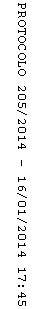 